爱教材 | CARSI用户资源访问指南一、关于爱教材  爱教材（Itextbook）原版外文电子教材类集成平台，汇集众多国际知名出版社优质电子教材资源，每一种教材均经教育部12家外国教材中心成员馆精心甄选，由爱教材平台在国内独家销售，旨在为高校、科研院所和广大读者提供丰富的教学参考文献。截至目前，爱教材平台引进原版教材已超过8000种，涉及理、工、农、医、管理等学科，并且通过独立阅读器的DRM版权保护技术，实现电子教材教参源文件本地存储及揭示。二、平台特色-01独家资源平台电子教材资源国内独有，汇集国际知名出版社理工类、科技类、管理类、医学、农学及人文社科类电子教材，这些教材已被国际知名院校指定为教学参考书；-02本地存储实现原版电子教材本地化存储，通过DRM技术实现数字资源版权保护；-03买断采购通过IP授权已购买用户，一次性付款具有永久访问权；-04阅读灵活可实时在线阅读，离线阅读器下载阅读。在线无需下载或安装任何插件，阅读器自动关联web网站唤醒页面；-05操作便捷下载阅读实现书架式管理，无需手工管理图书文件；文档动态加载，使阅读更加高效；-06多维统计提供counter标准统计数据，同时可多角度统计数据并分析，使统计数据更客观精准。三、使用流程STEP1:使用非校园IP地址（如非北大IP地址）打开浏览器，输入http://www.itextbook.cn点击右上方登录按钮，进入登录界面，选择“通过CARSI登录”按钮，进入身份联盟选择界面。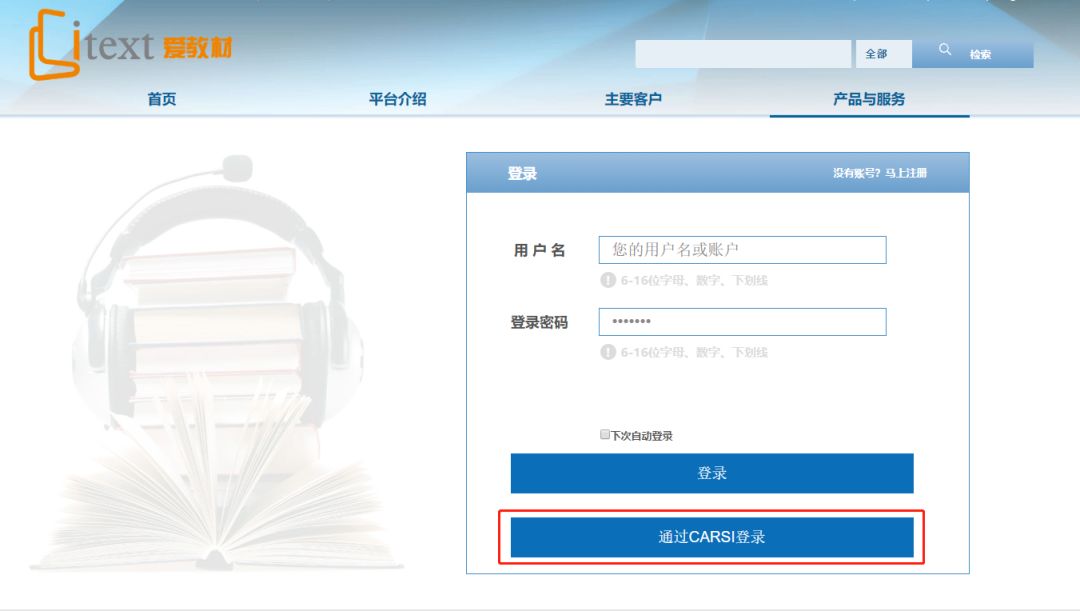 △ 爱教材平台登录界面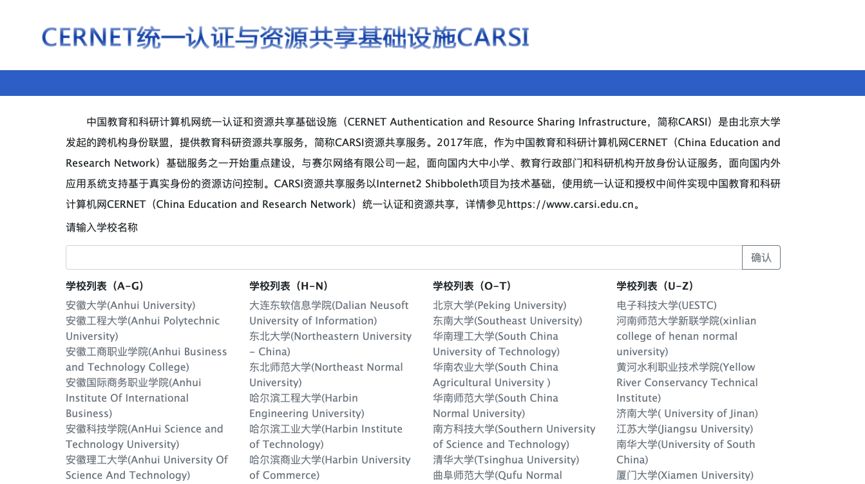 △ 身份联盟选择界面STEP2:在学校名称列表中或使用搜索功能找到您的学校。如：北京大学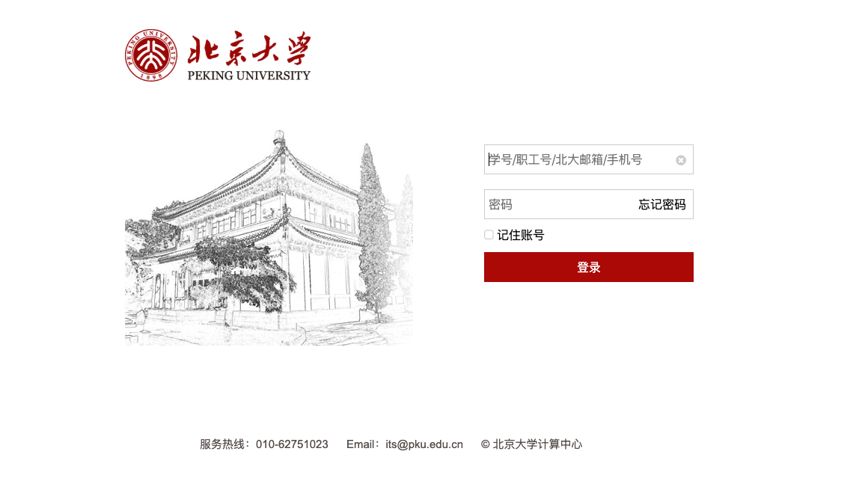 STEP3:在您所在的学校登录页面输入您的用户名和密码。STEP4:登录成功后，显示可以访问的爱教材资源。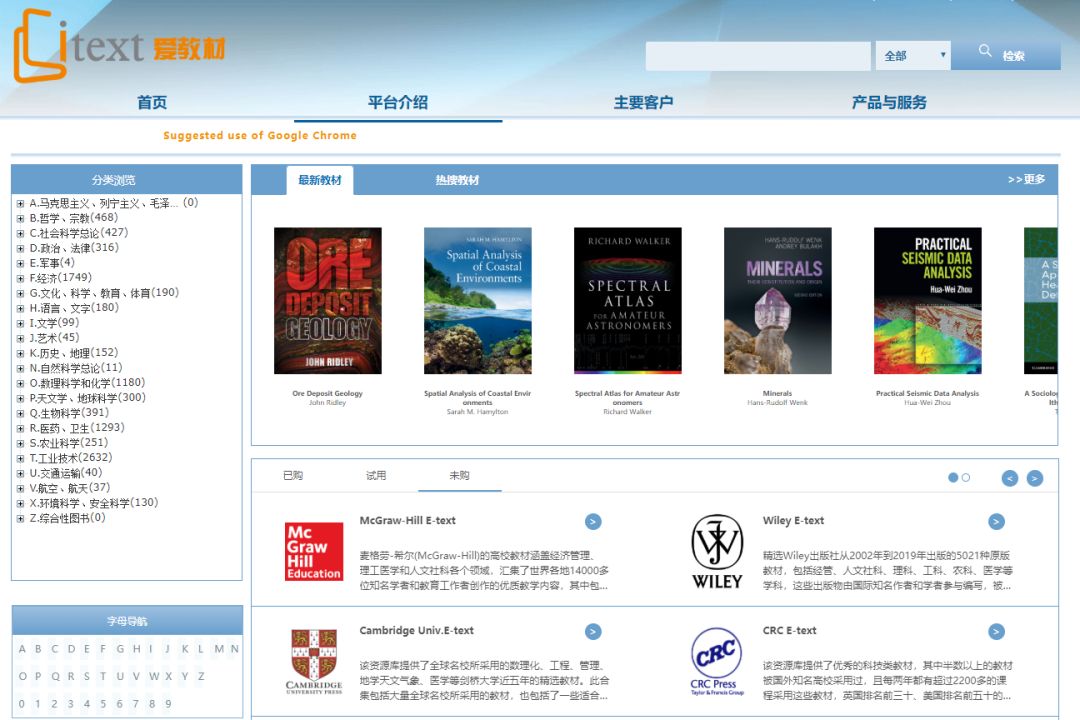 补充说明======================================= 向左上角有“山西师范大学”，说明正常登陆，可以阅读图书全文，仅限于“试用”。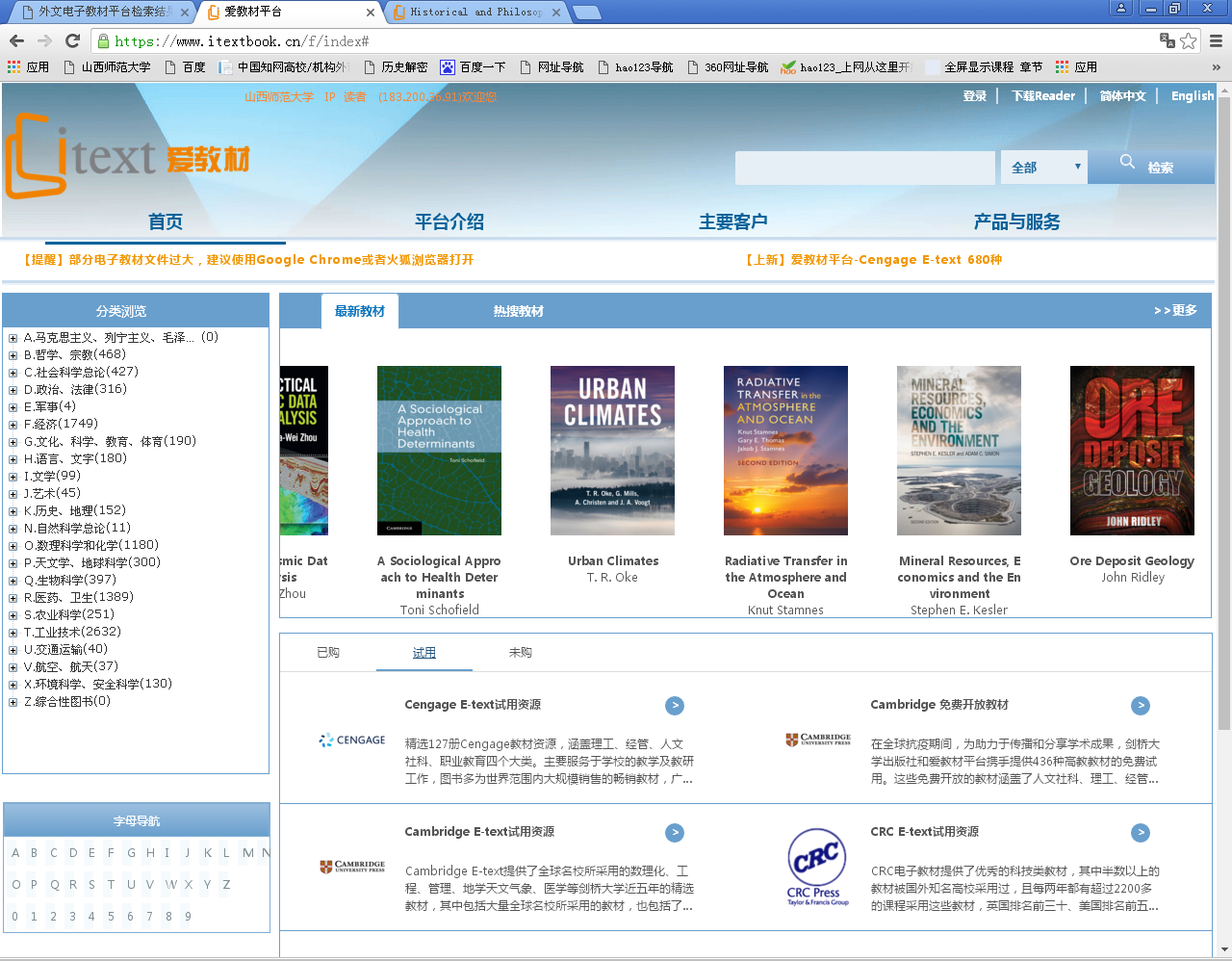 方法一：点试用，点数据库，进入浏览，显示“试用”的图书，可以在线阅读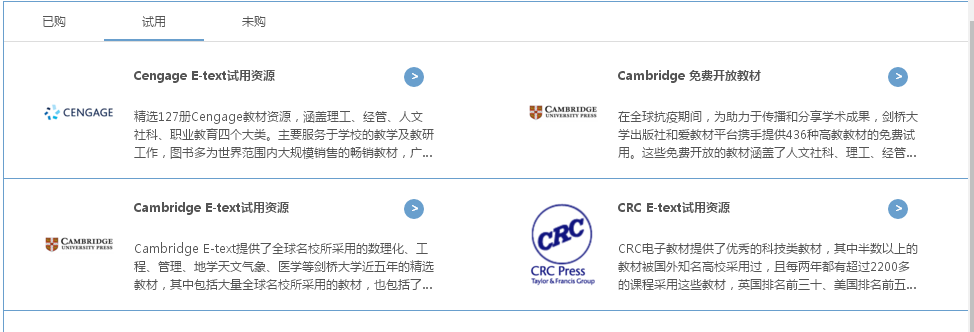 方法二：在检索框输入图书提名，点“检索”，显示“试用”的图书，可以在线阅读。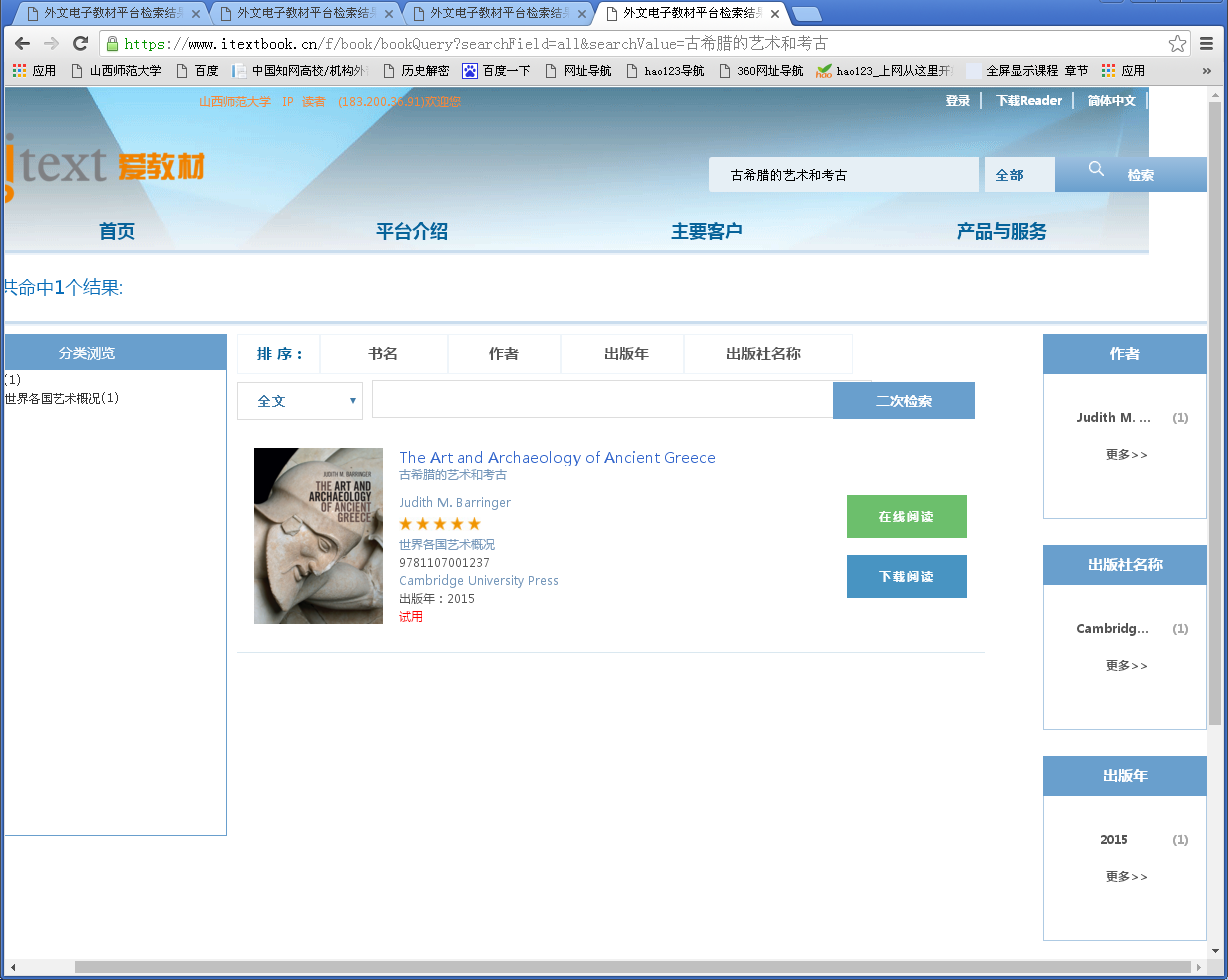 